Открытые классные часы и внеклассные мероприятия  по безопасности ДДТ провели следующие классные руководителиИсмаилова З.Г. классный руководитель 5в  класса на тему  Внимание – дети!».Абдусаламова  М.И. классный руководитель 1б класса на тему  «Знай правила дорожного движения».Сулейманова Х.О. классный руководитель 1е  класса на тему  «Знай правила дорожного движения».Раджабова Д.А. классный руководитель 3ж  класса на тему «Правила дорожного движения».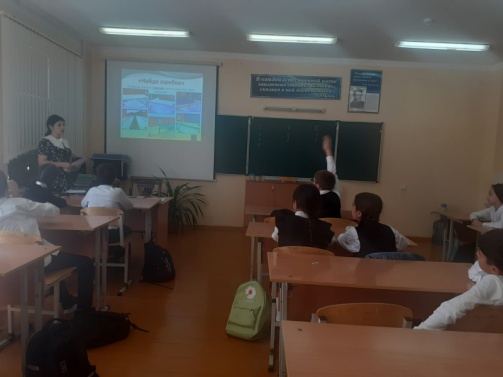 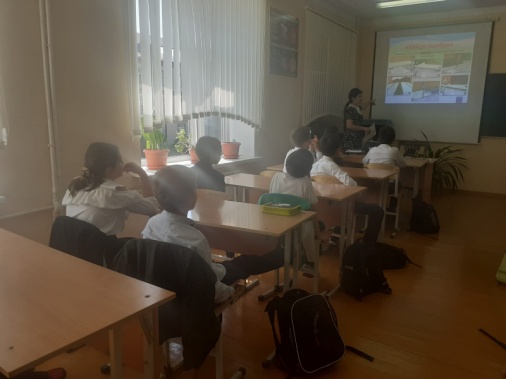 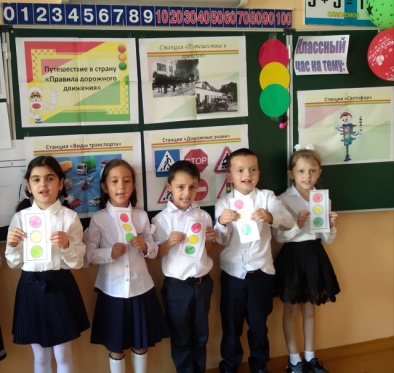 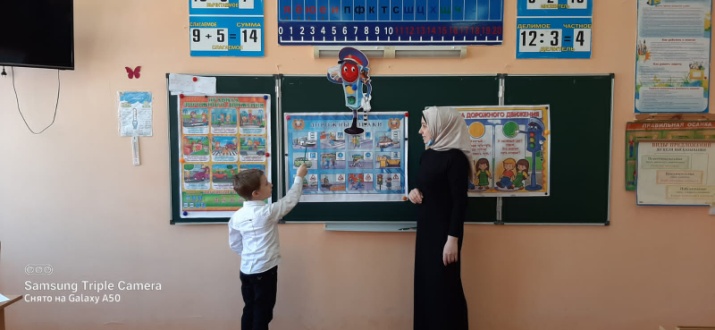 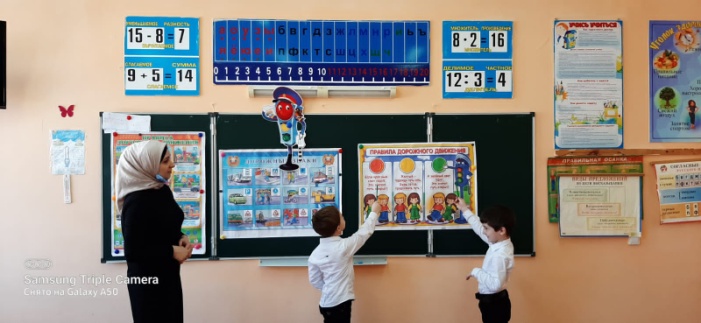 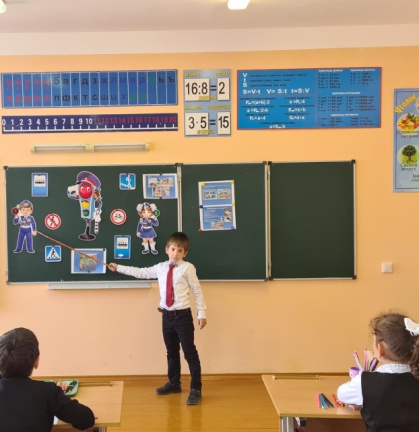 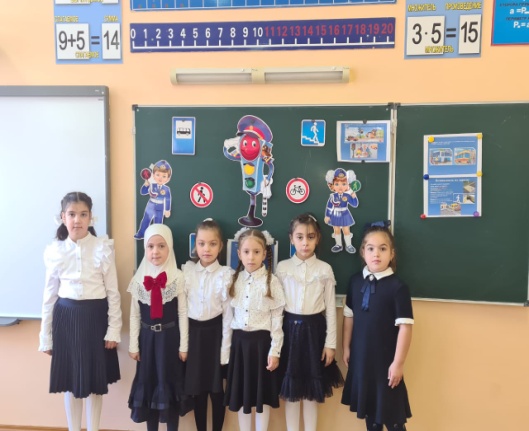 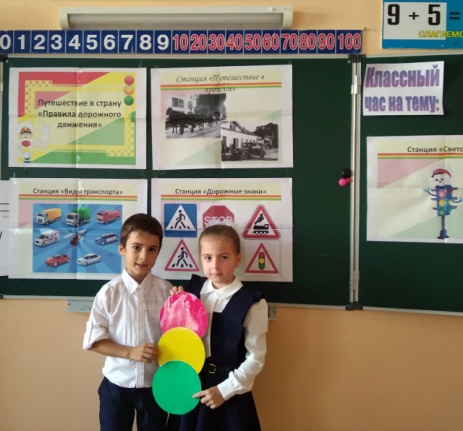 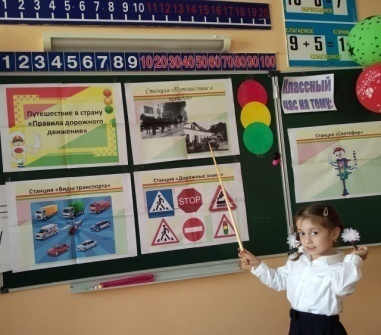 